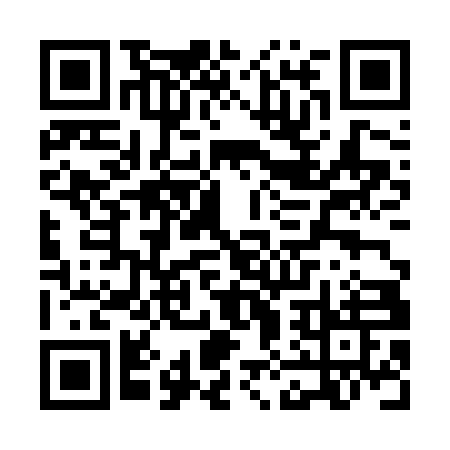 Ramadan times for Kirchbierlingen, GermanyMon 11 Mar 2024 - Wed 10 Apr 2024High Latitude Method: Angle Based RulePrayer Calculation Method: Muslim World LeagueAsar Calculation Method: ShafiPrayer times provided by https://www.salahtimes.comDateDayFajrSuhurSunriseDhuhrAsrIftarMaghribIsha11Mon4:584:586:4212:313:416:216:217:5912Tue4:564:566:4012:313:426:236:238:0113Wed4:534:536:3812:303:436:246:248:0214Thu4:514:516:3612:303:446:256:258:0415Fri4:494:496:3412:303:456:276:278:0516Sat4:474:476:3212:303:466:286:288:0717Sun4:454:456:2912:293:476:306:308:0918Mon4:424:426:2712:293:486:316:318:1019Tue4:404:406:2512:293:496:336:338:1220Wed4:384:386:2312:283:506:346:348:1421Thu4:364:366:2112:283:506:366:368:1522Fri4:334:336:1912:283:516:376:378:1723Sat4:314:316:1712:283:526:396:398:1924Sun4:294:296:1512:273:536:406:408:2025Mon4:264:266:1312:273:546:426:428:2226Tue4:244:246:1112:273:546:436:438:2427Wed4:214:216:0912:263:556:456:458:2628Thu4:194:196:0712:263:566:466:468:2729Fri4:174:176:0512:263:576:486:488:2930Sat4:144:146:0312:253:586:496:498:3131Sun5:125:127:011:254:587:507:509:331Mon5:095:096:591:254:597:527:529:352Tue5:075:076:561:255:007:537:539:373Wed5:045:046:541:245:017:557:559:384Thu5:025:026:521:245:017:567:569:405Fri4:594:596:501:245:027:587:589:426Sat4:574:576:481:235:037:597:599:447Sun4:544:546:461:235:038:018:019:468Mon4:524:526:441:235:048:028:029:489Tue4:494:496:421:235:058:048:049:5010Wed4:474:476:401:225:058:058:059:52